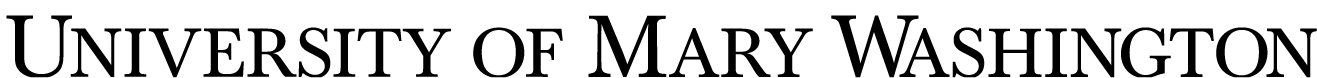 Pay Action WorksheetTYPE OF ACTION (Please identify which action is being requested)IDENTIFYING INFORMATION & SALARY ACTION DATAPAY FACTORSInstructions: Agency business need, internal alignment and budget implications are to be considered and discussed in all pay actions.  Please also discuss the additional pay factors that were considered and how they formed the basis of your decision.  Attach additional sheets if needed.  Please refer to the instructions and definitions of pay factors provided previously with your pay practices materials for supervisors.  IMPORTANT:  Consideration of the factors should occur before any discussion with an employee or applicant takes place.INFORMATION FOR COMPETITIVE OFFERINFORMATION FOR IN-BAND ADJUSTMENTINFORMATION FOR RECOGNITION AWARDSALARY ACTION DATAPlease attach a revised employee work profile (EWP), if changed. Establish Position In-Band Adjustment Starting Pay Change in Duties Promotion Application of new knowledge skills, Voluntary Transfer     abilities, education, certification, Voluntary Demotion      licensures, etc. Temporary Pay Retention Internal Alignment Role Change:              Upward Competitive Salary Offer              Downward Disciplinary or Performance Related              Lateral Recognition AwardCandidate/Employee Name:Candidate/Employee Name:Candidate/Employee Name:Candidate/Employee Name:Current Position #:Current Role Code/Role Title:Current Role Code/Role Title:Current Pay Band:New Position #:New Role Code/Role Title:New Role Code/Role Title:New Pay Band:Current SOC Code/SOC Title: (For HR Use)Current SOC Code/SOC Title: (For HR Use)Current Work Title:Current Work Title:New SOC Code/SOC Title: (For HR Use)New SOC Code/SOC Title: (For HR Use)New Work Title:New Work Title:Current Department:Current Department:Current Funding:Current Funding:New DepartmentNew DepartmentNew Funding:New Funding:Performance (A current employee must meet performance standards to be eligible for a management increase.)Does Employee meet Performance Standards?   Yes    NoComments:Duties and responsibilities for new employee, describe key duties which link to this pay action:      For current employee, summarize job duty changes:Change is:  Permanent  TemporaryInternal salary alignment:Are there other employees affected?   Yes   NoInequity (%) with other comparable employees.Knowledge, skills, abilities:For new employee, describe relevant knowledge, skills and abilities.For current employee, describe increase in relevant knowledge, skills and abilities.Relevant work experience and education: (For starting pay only, summarize employment history and academic credentials.)How does this apply to job assignments?Relevant training, certification, license, etc,: (List specialized courses of instruction, certification, licensure.)How does this apply to job assignments?Agency business need: (Describe organizational requirements for the work.)Budget Implications: (Describe short & long term fiscal consequences; consult with budget Dept.)       Market data: (Identify data use & source of data)Total compensation:  (For new employees include cash compensation & average % value of benefits package)Long term impact:  (For example, on budget, alignment, operations)Market availability:  Difficulty in recruiting?   Yes   NoIf yes, provide explanation.Other justification for action requested.  Attach additional information, as necessary.Describe the following:Documentation of actual salary offerCriticality of retaining the employeeImpact on agency operations should the employee leaveDifficulty in replacing the employee’s knowledge, skills, abilitiesTotal % of previous in-band adjustments (including lateral role change increases) this fiscal year.       Amount of Award:Total Amount of recognition award this fiscal year:Rationale for recognition award:Current Salary:      New Salary:      Percentage of increase/decrease requested:Temporary Pay:      Expiration date:      Departmental Authorization:        Requestor’s Signature and DateAdministration Authorization:        VP or Designee’s Signature and DateBudget Administration:        Budget Office Personnel Signature and DateHR Review:        Consultant’s Signature and Date